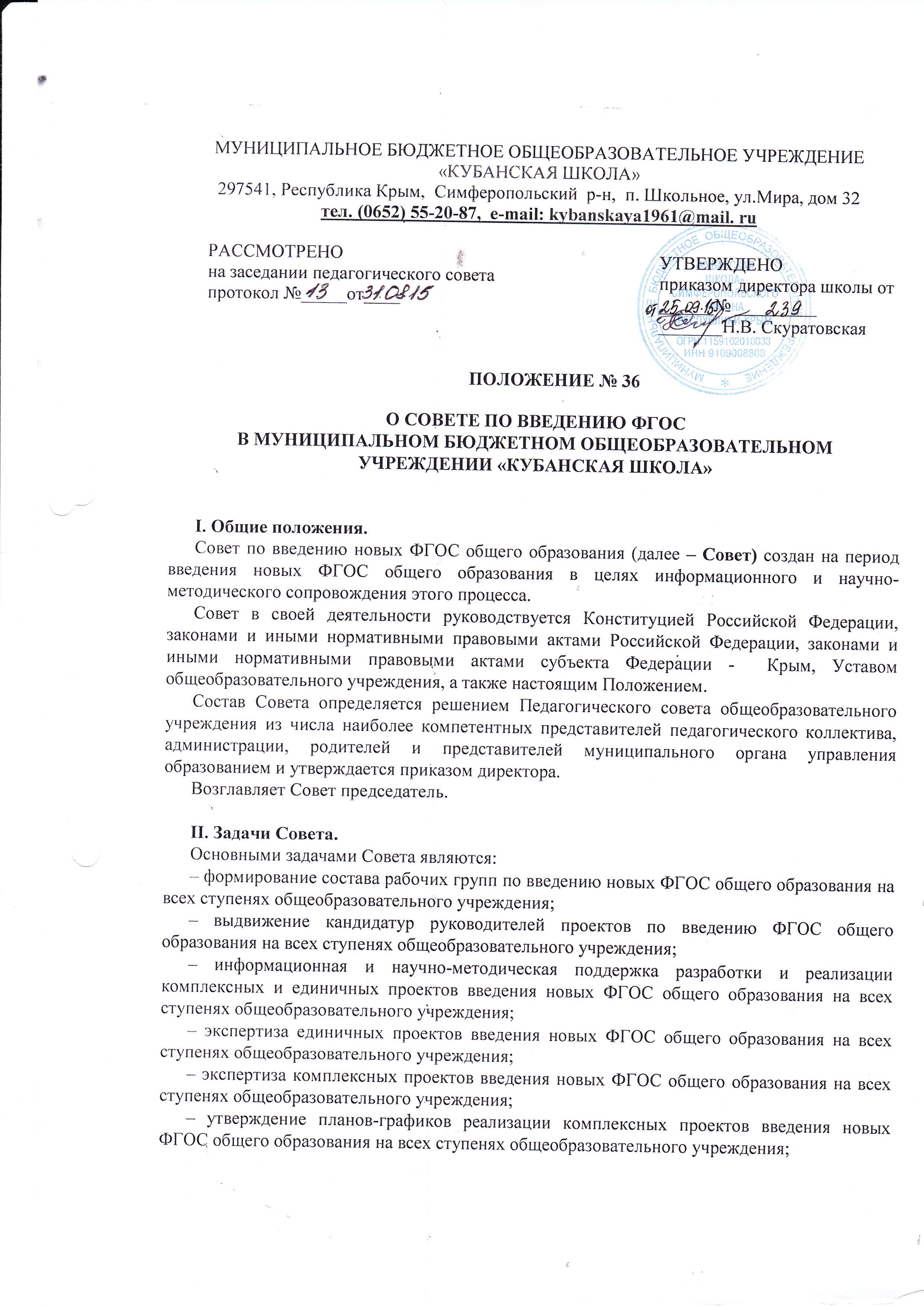 – утверждение результатов экспертизы единичных проектов введения новых ФГОС общего образования на всех ступенях общеобразовательного учреждения;– представление информации о результатах введения новых ФГОС общего образования на всех ступенях общеобразовательного учреждения.– подготовка предложений по стимулированию деятельности учителей по разработке и реализации проектов введения новых ФГОС общего образования на всех ступенях общеобразовательного учреждения.III. Функции Совета.Совет в целях выполнения возложенных на него задач:– формирует перечень критериев экспертной оценки результатов деятельности учителей и их объединений по введению новых ФГОС общего образования на ступенях общеобразовательного учреждения;– изучает опыт введения новых ФГОС общего образования других общеобразовательных учреждений;– обеспечивает необходимые условия для реализации проектных технологий при введении новых ФГОС общего образования на ступенях общеобразовательного учреждения;– принимает участие в разрешении конфликтов при введении новых ФГОС;– периодически информирует педагогический совет о ходе и результатах введения новых ФГОС общего образования на ступенях общеобразовательного учреждения– принимает решения в пределах своей компетенции по рассматриваемым вопросам.IV. Порядок работы Совета.Совет является коллегиальным органом. Общее руководство Советом осуществляет председатель Совета.Председатель Совета:– открывает и ведет заседания Совета;– осуществляет подсчет результатов голосования;– подписывает от имени и по поручению Совета запросы, письма, постановления Совета;– отчитывается перед Педагогическим Советом о работе Совета;Из своего состава на первом заседании Совет избирает секретаря Совета.Секретарь Совета ведет протоколы заседаний Совета, которые подписываются всеми членами Совета. Протоколы Совета сшиваются в соответствии с правилами по делопроизводству и сдаются на хранение. Протоколы Совета носят открытый характер и доступны для ознакомления.Члены Совета обязаны:– присутствовать на заседаниях Совета;– голосовать по обсуждаемым вопросам;– исполнять поручения, в соответствии с решениями Совета.Члены Совета имеют право:– знакомиться с материалами и документами, поступающими в Совет;– участвовать в обсуждении повестки дня, вносить предложения по повестке дня;– в письменном виде высказывать особые мнения;– ставить на голосование предлагаемые ими вопросы.Вопросы, выносимые на голосование, принимаются большинством голосов от численного состава Совета.По достижению Советом поставленных перед ним задач и по окончании его деятельности председатель Совета сшивает все документы Совета и сдает их на хранение.V. Права Совета.Совет имеет право:– вносить на рассмотрение Педагогического совета вопросы, связанные с разработкой и реализацией проекта введения новых ФГОС;– вносить предложения и проекты решений по вопросам, относящимся к ведению Совета;– выходить с предложениями к директору школы и другим членам администрации школы по вопросам, относящимся к ведению Совета;– требовать от руководителей проектов необходимые справки и документы, относящиеся к деятельности Совета;– приглашать для принятия участия в работе Совета разработчиков проекта;– привлекать иных специалистов для выполнения отдельных поручений.VI. Ответственность Совета.Совет несет ответственность:– за объективность и качество экспертизы комплексных и единичных проектов введения новых ФГОС общего образования на всех ступенях общеобразовательного учреждения в соответствии с разработанными критериями;– своевременность представления информации педагогическому совету о результатах введения новых ФГОС общего образования на всех ступенях общеобразовательного учреждения;– качество и своевременность информационной, консалтинговой и научно-методической поддержки реализации единичных проектов введения новых ФГОС общего образования;– своевременное выполнение решений Педагогического совета, относящихся к введению новых ФГОС общего образования на всех ступенях общеобразовательного учреждения, планов-графиков реализации комплексных и единичных проектов введения новых ФГОС общего образования;– компетентность принимаемых решений.